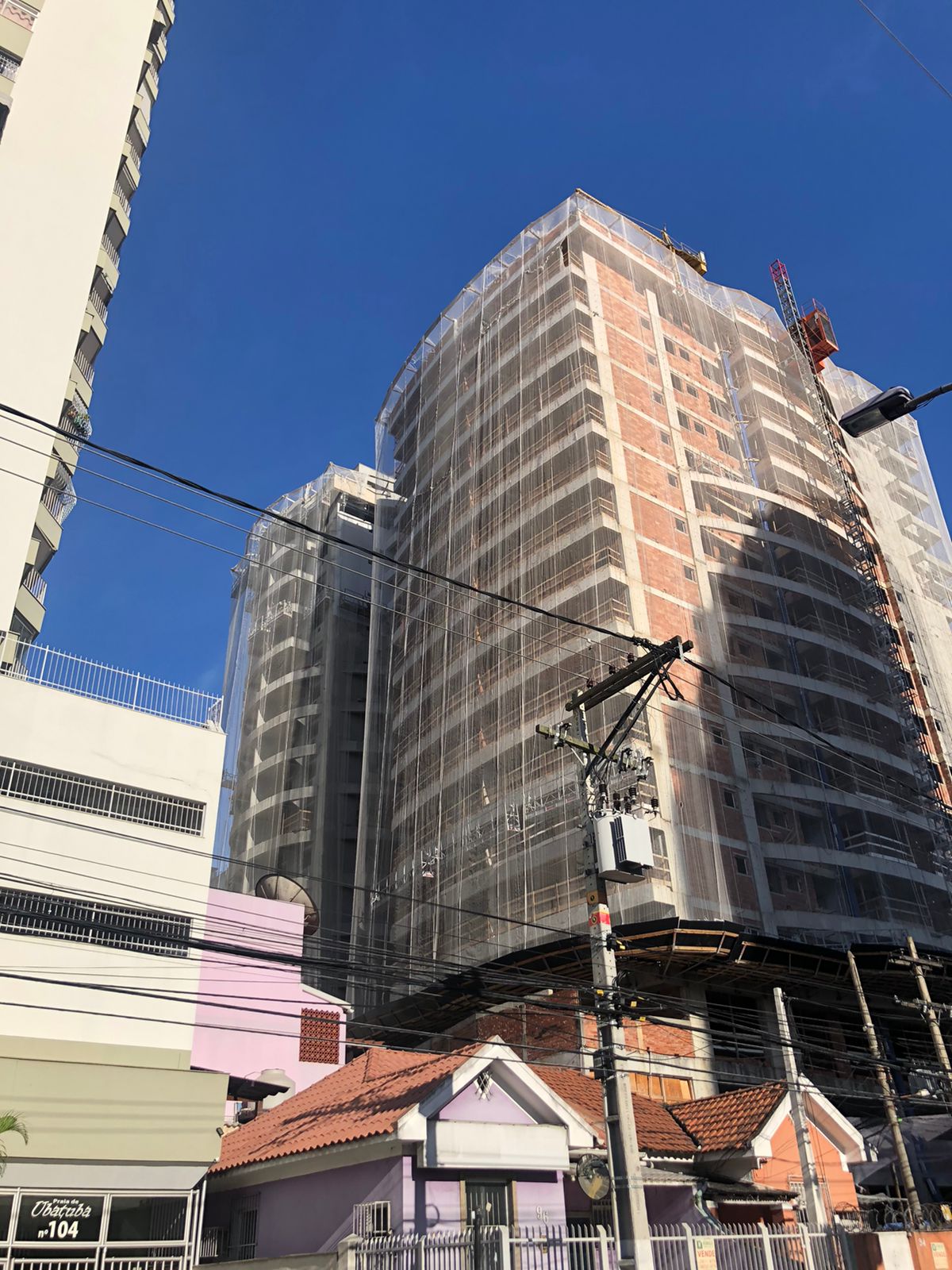 ESTRUTURA CONCLUIDA ( BLOCO 1 E 2)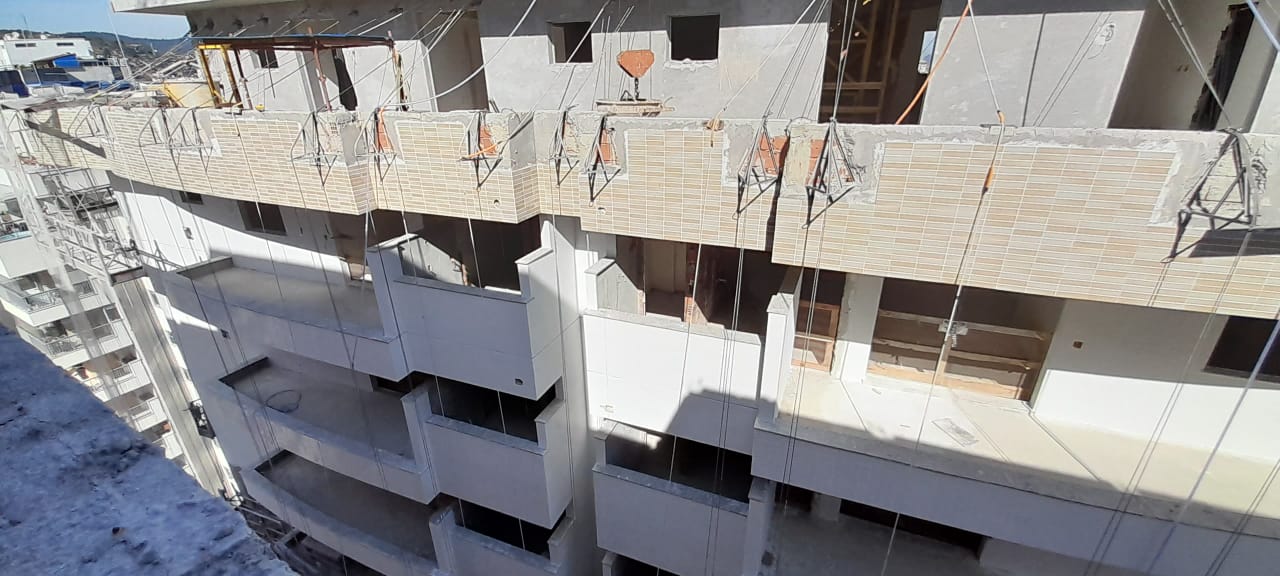                                         FACHADA COM PASTILHA (BLOCO 2)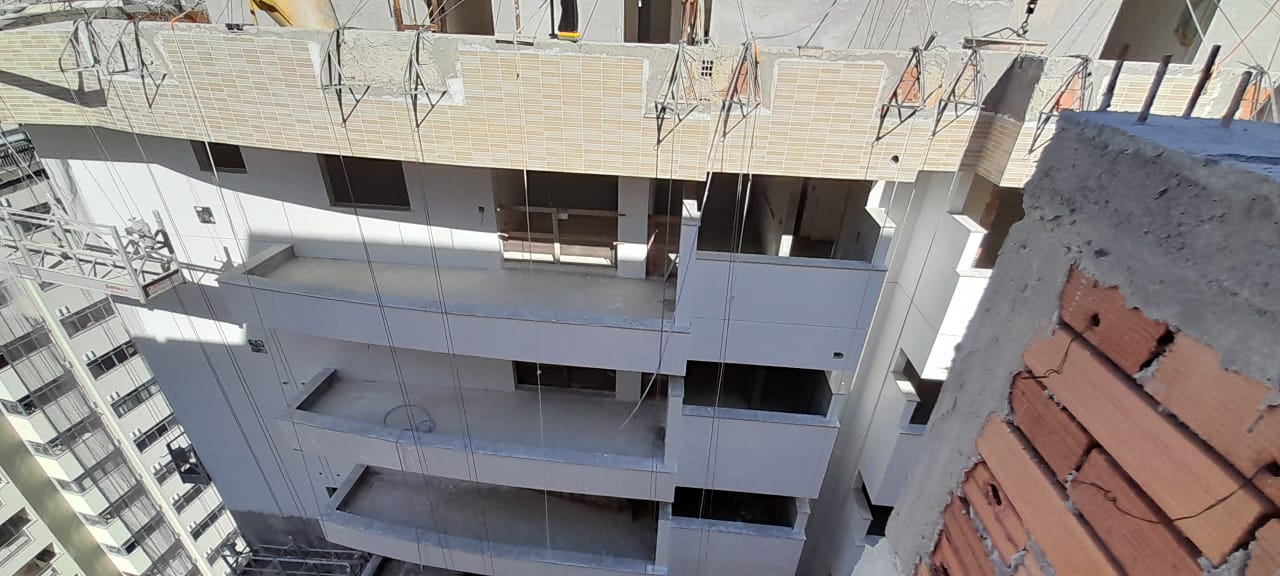 COLOCAÇÃO DAS PASTILHAS 8° TIPO  (BLOCO 2)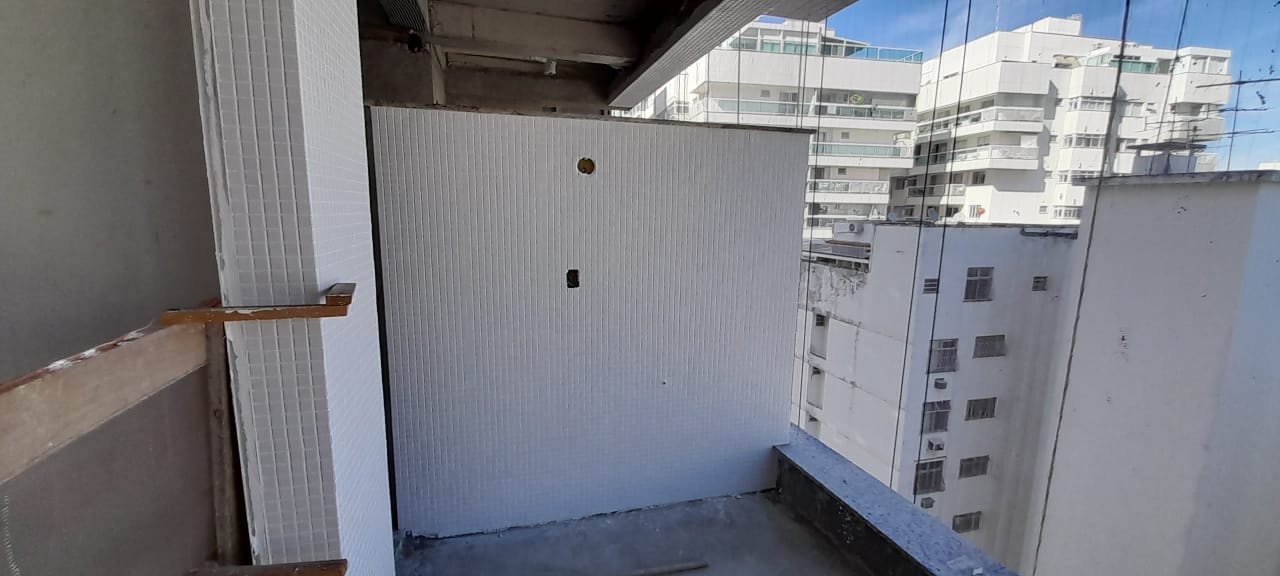 PASTILHAS 8° TIPO (BLOCO 2)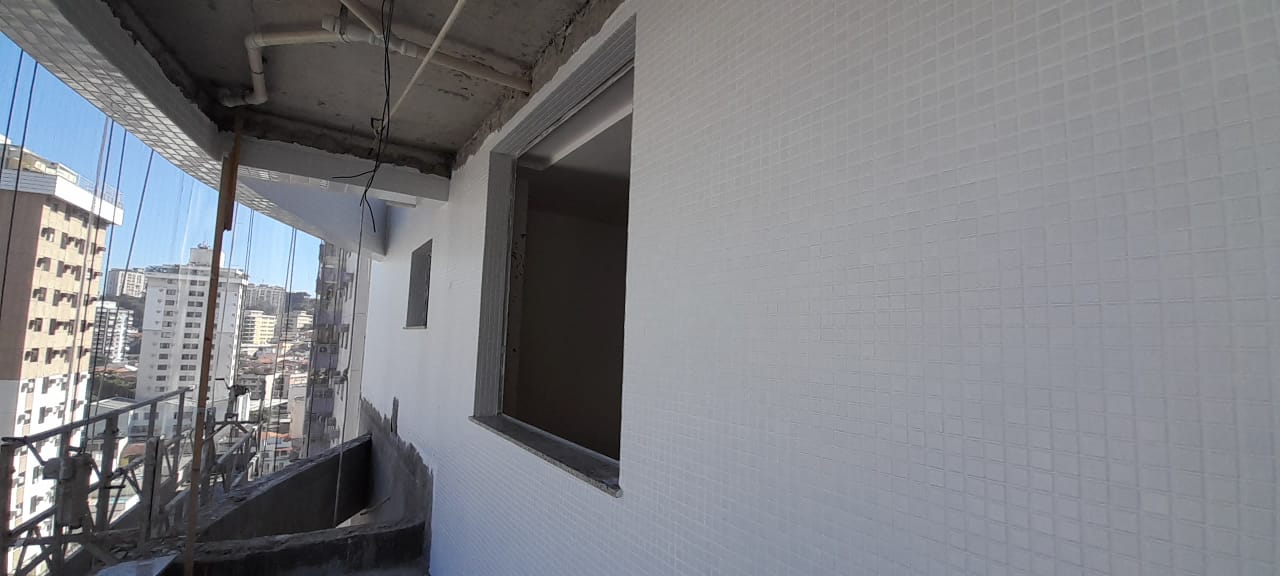 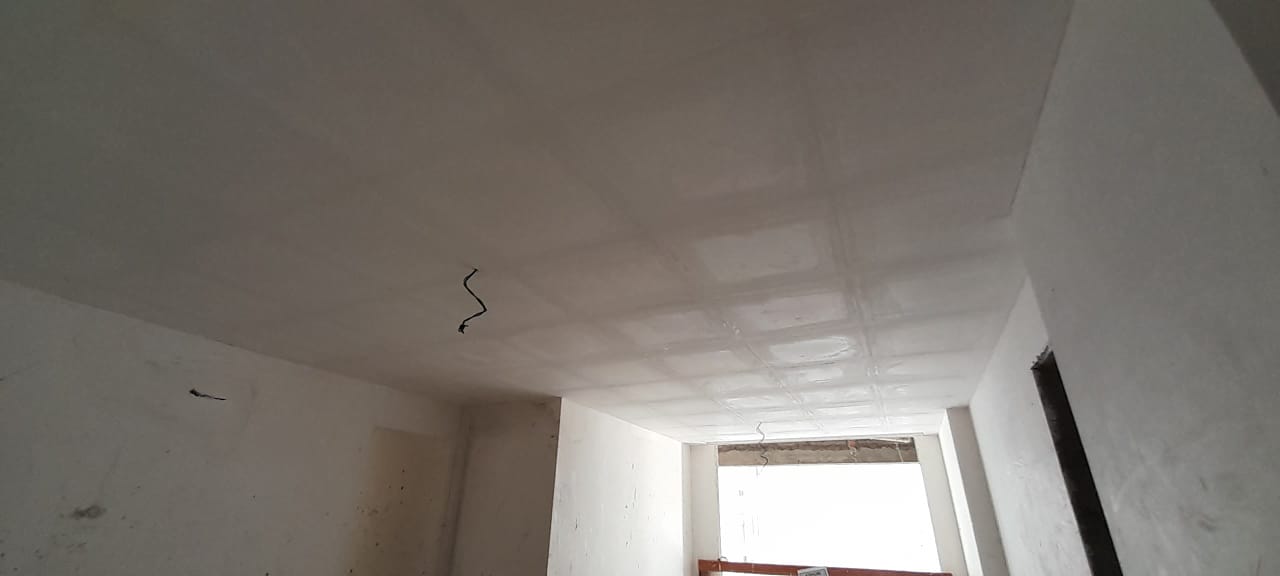 FORRO DE GESSO 13° Tipo (BLOCO 2)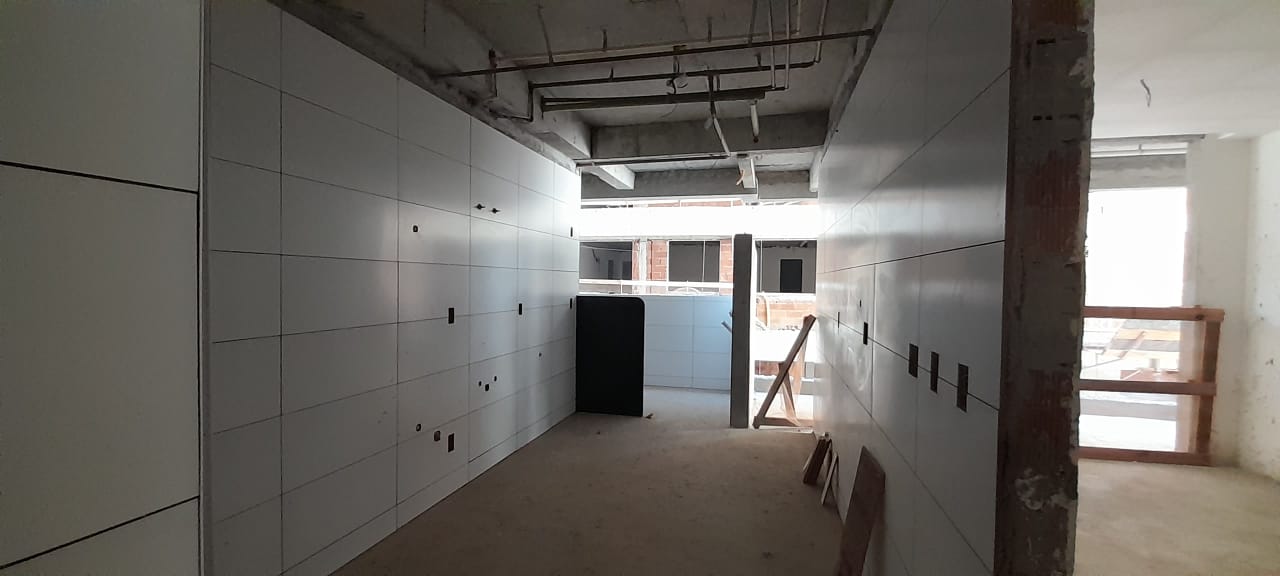 CERÂMICA DA COZINHA 2° TIPO (BLOCO 2)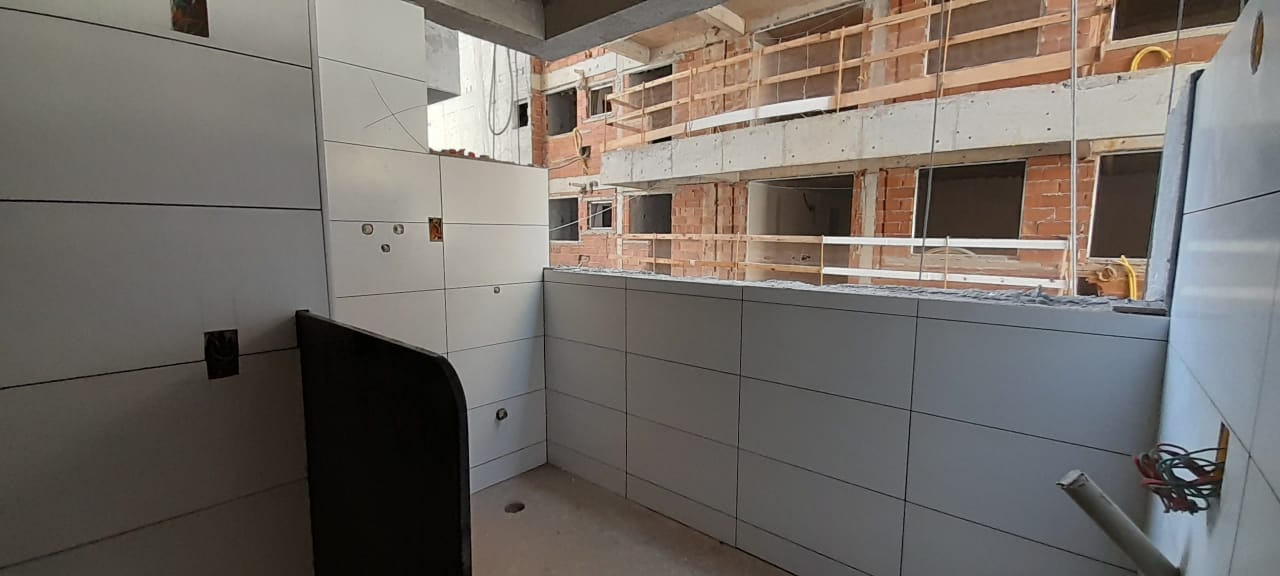 CERÂMICA ARÉA DE SERVIÇO 2° TIPO (BLOCO 2)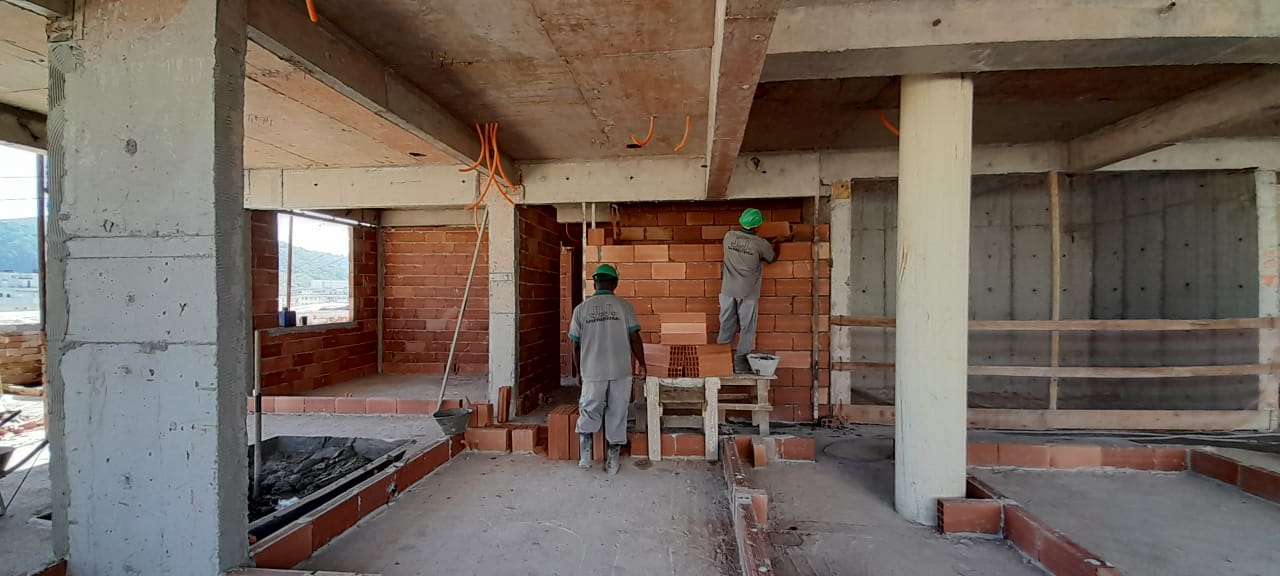 ELEVAÇÃO DE ALVENARIA COBERTURA (BLOCO 1)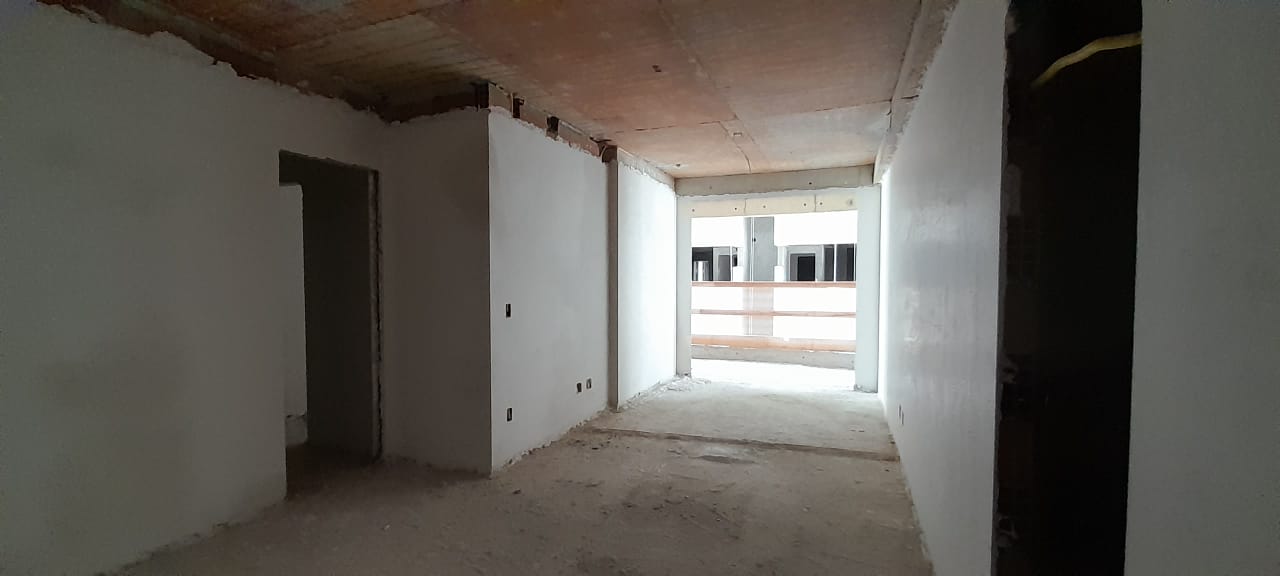 GESSO 7° TIPO (BLOCO 1)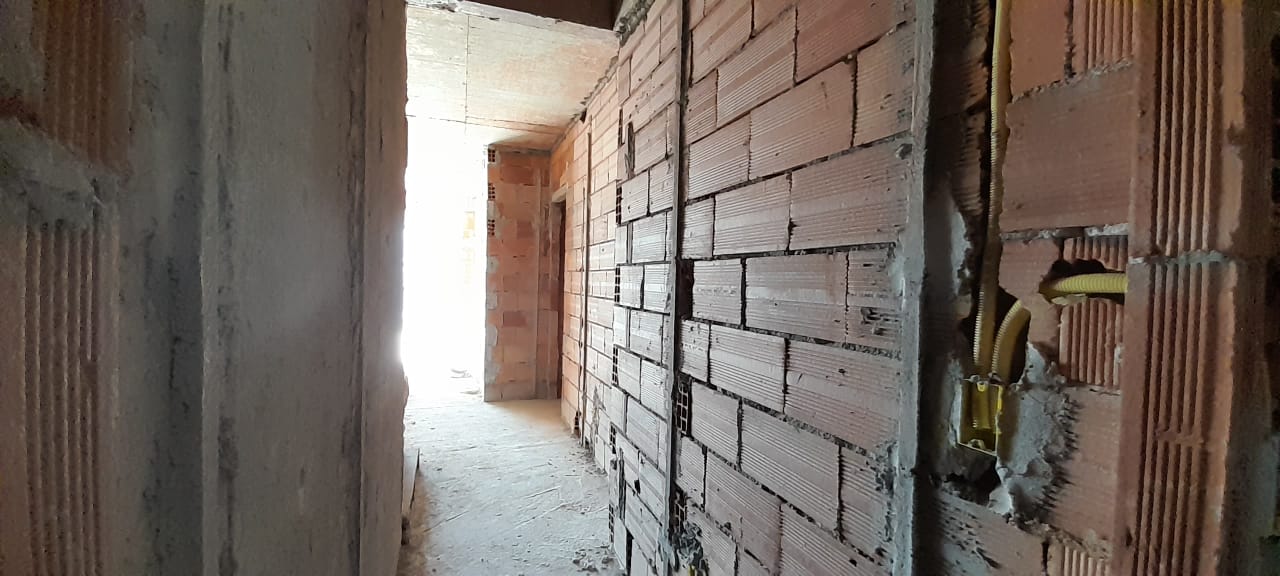 TALISCA DE GESSO 10° (BLOCO 1)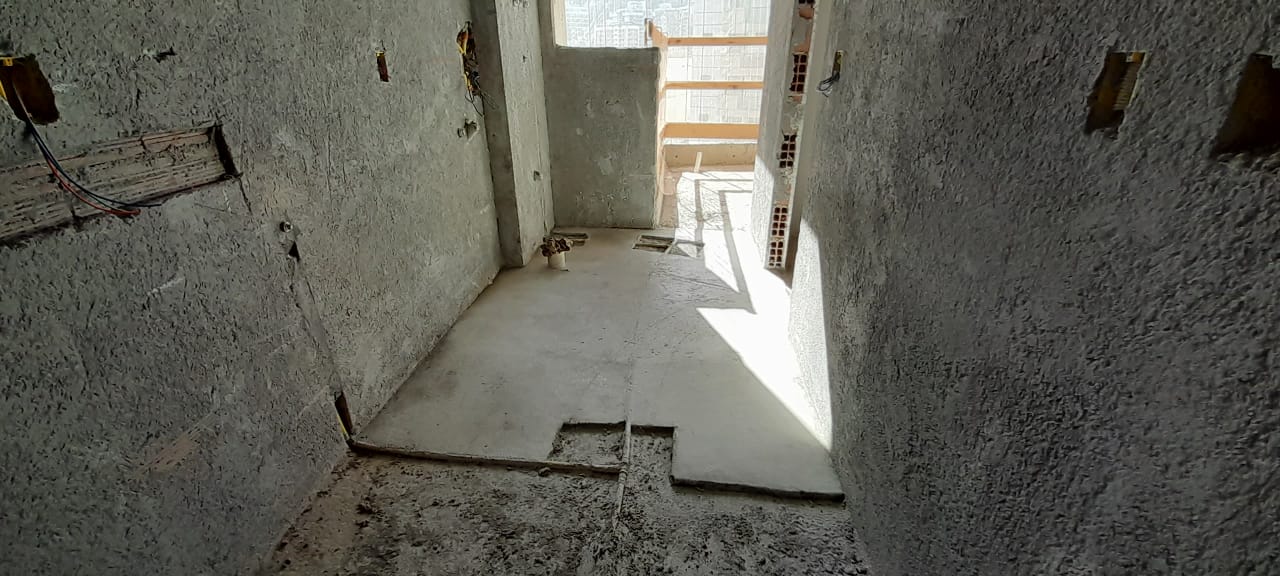 REGULARIZAÇÃO ARÉA MOLHADA (BLOCO 1)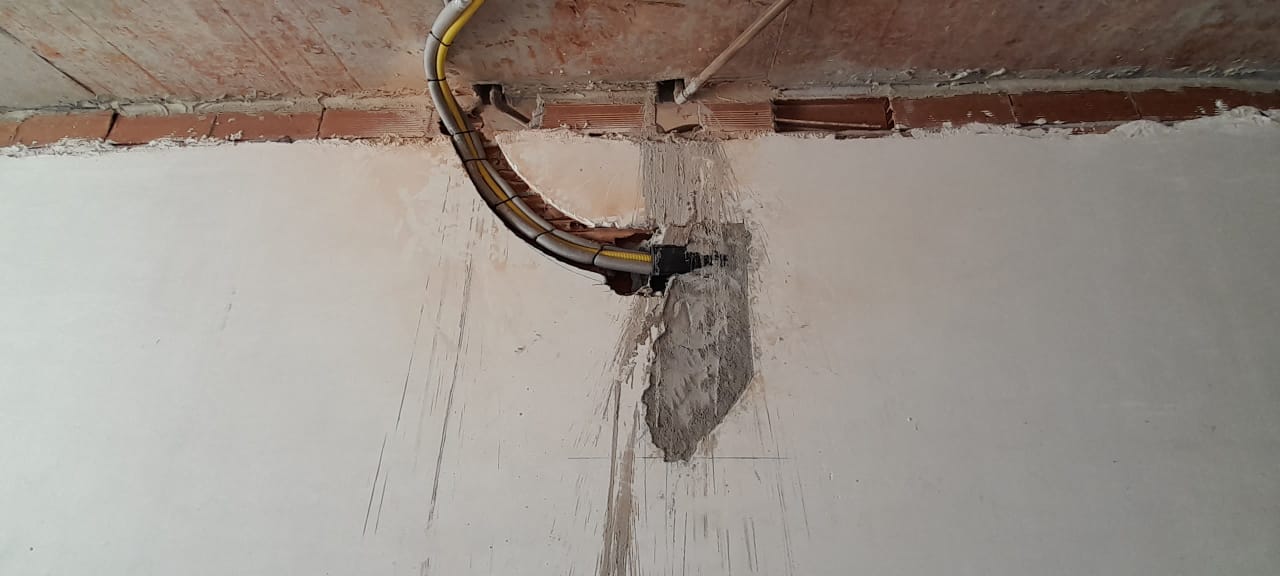 SPLIT 4° TIPO (BLOCO 1)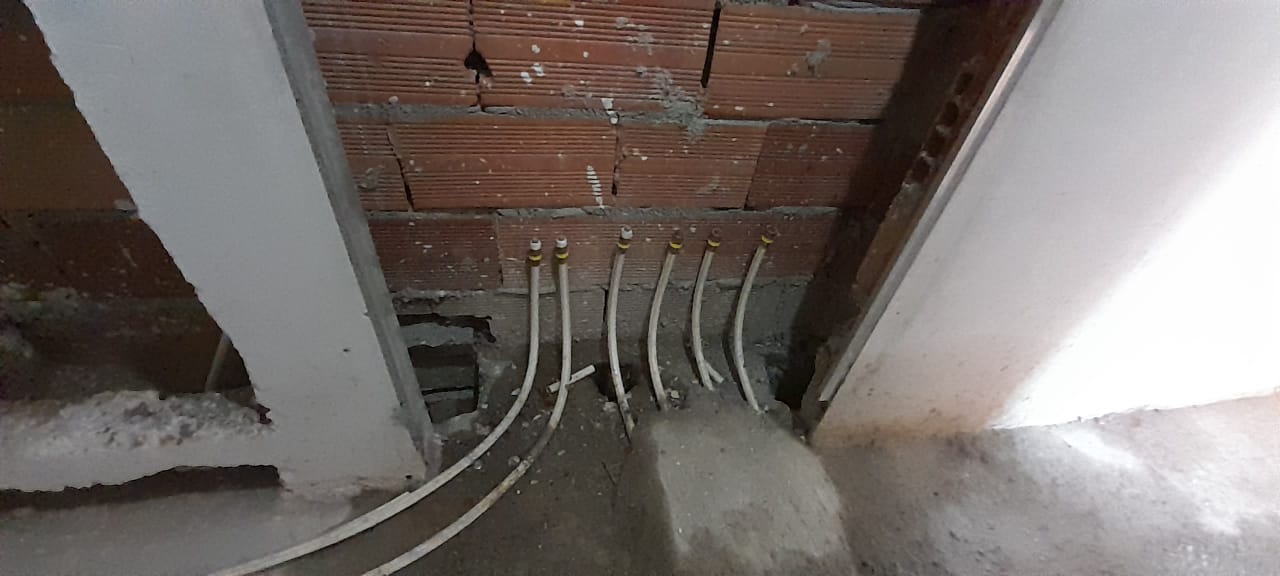 GÁS 5 ° TIPO (BLOCO 1)